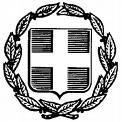  ΕΛΛΗΝΙΚΗ ΔΗΜΟΚΡΑΤΙΑ       ΝΟΜΟΣ  ΑΤΤΙΚΗΣ       	                                                                  Μαρκόπουλο:       7-8-2023                 ΔΗΜΟΣ ΜΑΡΚΟΠΟΥΛΟΥ                                    Μ Ε Σ Ο Γ Α Ι Α Σ                                  Αρ. Πρωτ.:           14788   Σας γνωρίζουμε ότι η δέκατη τέταρτη (14η) Κατεπείγουσα Συνεδρίαση του Δημοτικού Συμβουλίου έτους 2023 θα πραγματοποιηθεί, δια περιφοράς την Τετάρτη  9-8-2023 και ώρα 11.00 π.μ, - 12.00 μ.μ. σύμφωνα με τις διατάξεις του άρθρου 67, παρ.5 του Ν.3852/2010, όπως τροποποιήθηκαν με τις αντίστοιχες του άρ.184, παρ.1 του Ν.4635/2019, καθώς και την υπ΄ αριθμ. 375/39167/2-6-2022 εγκύκλιο του ΥΠΕΣ, με αποστολή της ψήφου σας (υπέρ, κατά, παρών) μέσω ηλεκτρονικού ταχυδρομείου, για λήψη απόφασης επί των κατωτέρω θεμάτων:1.	Λήψη απόφασης για έγκριση 5ης Αναμόρφωσης Προϋπολογισμού Δήμου Μαρκοπούλου, έτους 2023.2. Λήψη απόφασης για τροποποίηση του Τεχνικού Προγράμματος, έτους 2023.Η Πρόεδρος τουΔημοτικού ΣυμβουλίουΔΡΑΚΟΥ ΔΗΜΗΤΡΑΗ συνεδρίαση ορίζεται κατεπείγουσα,βάσει των διατάξεων του Ν.3852/2010 αρ.67 παρ.5, λόγω εκτέλεσης άμεσων ενεργειών για είσπραξη επιχορήγησης κατόπιν της υπ’αρ.62105/21-7-2023 απόφασης του ΥΠΕΣ